CONSELHO DE CENTROC  O  N  V  O  C  A  Ç  Ã  O(APENAS PARA CONSELHEIROS E CONSELHEIRAS)Em conformidade ao Regimento Geral da UFERSA, art. 177º, §1º e §2º, o Vice-Diretor do Centro Multidisciplinar de Angicos, na qualidade de Presidente em exercício do Conselho de Centro - CMA convoca todos os membros do referido Conselho a se fazerem presentes à 2ª Reunião Ordinária do Conselho de Centro - CMA de 2023 no presente exercício, com data, local e horário abaixo especificado, e seguindo a seguinte pauta: 1º PONTO – Apreciação e deliberação sobre as atas da 2ª e da 6ª Reuniões Extraordinárias e da 1ª Reunião Ordinária do Conselho de Centro de Angicos de 2023;2º PONTO – Apreciação e deliberação sobre a pauta da 5ª Reunião Ordinária de 2023 do Conselho de Ensino, Pesquisa e Extensão (Consepe) que estamos aguardando a convocação.Segue link para acessar a  pasta: https://conselhos.ufersa.edu.br/convocacoes-pastas-e-atas-consepe-2023/3º PONTO – Outras ocorrênciasData: 16 de maio de 2023 (terça-feira)Local: Remotamente em uma Sala virtual do Google MeetHorário: 15h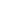 